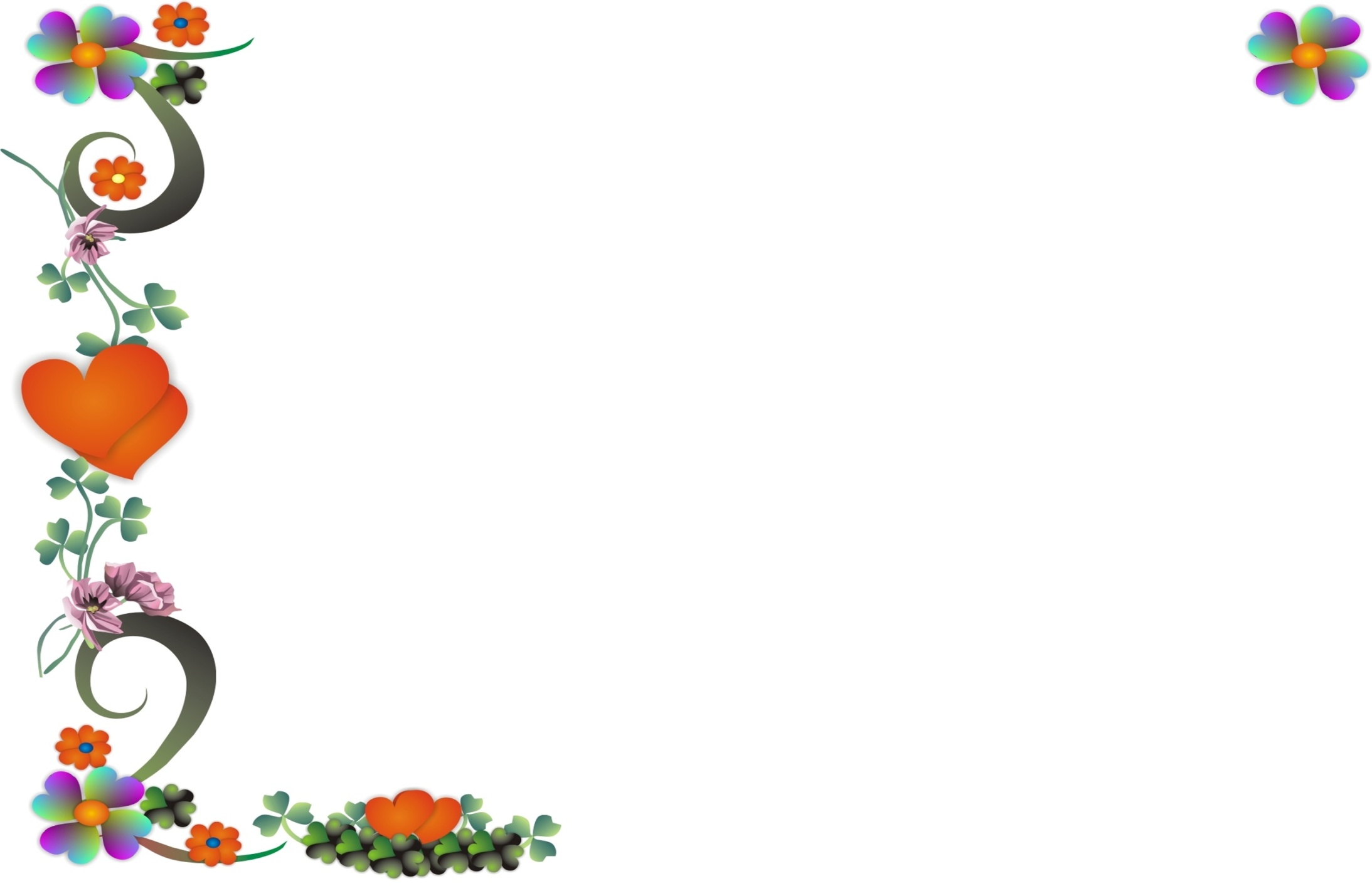 January 2021MONTUEWEDTHUFRISATSUN2829303112345678910111213141516171819202122232425262728293031Notes:Notes:Jan 01New Year's DayJan 022nd January (SCT)February 2021MONTUEWEDTHUFRISATSUN12345678910111213141516171819202122232425262728Notes:Notes:March 2021MONTUEWEDTHUFRISATSUN123456789101112131415161718192021222324252627282930311234Notes:Notes:Mar 17St. Patrick's Day (NIR)April 2021MONTUEWEDTHUFRISATSUN29303112345678910111213141516171819202122232425262728293012Notes:Notes:Apr 02Good FridayApr 04Easter SundayApr 05Easter Monday (ENG, NIR, WAL)May 2021MONTUEWEDTHUFRISATSUN262728293012345678910111213141516171819202122232425262728293031123456Notes:Notes:May 03Early May Bank HolidayMay 31Spring Bank HolidayJune 2021MONTUEWEDTHUFRISATSUN311234567891011121314151617181920212223242526272829301234Notes:Notes:July 2021MONTUEWEDTHUFRISATSUN282930123456789101112131415161718192021222324252627282930311Notes:Notes:Jul 12Battle of the Boyne (NIR)August 2021MONTUEWEDTHUFRISATSUN2627282930311234567891011121314151617181920212223242526272829303112345Notes:Notes:Aug 02Summer Bank Holiday (SCT)Aug 30Summer Bank Holiday (ENG, NIR, WAL)September 2021MONTUEWEDTHUFRISATSUN3031123456789101112131415161718192021222324252627282930123Notes:Notes:October 2021MONTUEWEDTHUFRISATSUN2728293012345678910111213141516171819202122232425262728293031Notes:Notes:Oct 31HalloweenNovember 2021MONTUEWEDTHUFRISATSUN12345678910111213141516171819202122232425262728293012345Notes:Notes:Nov 05Guy Fawkes DayNov 30St. Andrew's Day (SCT)December 2021MONTUEWEDTHUFRISATSUN29301234567891011121314151617181920212223242526272829303112Notes:Notes:Dec 25Christmas DayDec 26Boxing Day